CEDAR RAPIDS (IOWA)JUNIOR COUGARBASEBALL CLUB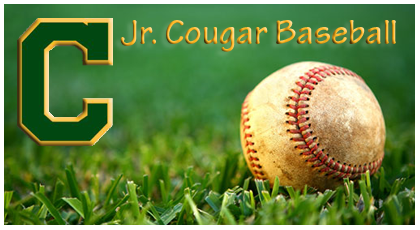 2018/2019 PLAYER & PARENT HANDBOOK**  Updated 07/11/2018  ** OPEN LETTER FROM YOUR BOARD OF DIRECTORSWelcome to the Cedar Rapids (Iowa) Junior Cougars baseball program. We are glad to have your child and you participating. Our baseball program is one of the best school-based programs in the State of Iowa, and the Midwest. Our intent is to offer competitive baseball to all those that participate. Your children will learn to play the game competitively from the beginning. We teach playing the game with respect for the game, in addition to their teammates, coaches and opponents, all while having fun. As a result, our teams are highly successful in developing the skill set and mentality to become excellent student-athletes at Kennedy High School.  Every year, we look to field teams from ages 7 to 14, typically encompassing 16+ teams, 30+ coaches, and 180+ student-athletes.  These numbers are very impressive, also making us one of the largest school-based programs of its type in the nation.  Our program is proud to have developed countless All State baseball players, high school state baseball champions, and collegiate athletes.  More so, it has developed, in part, young persons into outstanding citizens, parents, employees, and employers.Our program is run by parent volunteers, in total contributing well over tens of thousands of hours a year.  With the help of many schools and private property lots around the city, we play on the best fields in the greater Cedar Rapids area.  And, we are priced more competitively than any other program in the area, making your investment in your child as attractive as possible.We look to take guidance and instruction on what is to be taught from Coach Bret Hoyer and his staff at Kennedy High School. Although varying methods of developing your children into baseball athletes exist, with all having their merits, our program is structured to do it the “Cougar Way” – play with hustle, be fundamentally sound, and play hard ball.  As Coach Hoyer says, “TODAY is a GREAT day to be a COUGAR!”We firmly believe there is no finer group of student-athletes playing the game with respect; no better group of committed parents coaching our children; and no finer feeder program anywhere.This handbook’s intent is to deliver you information on who we are, what we do, and how we do it. Although there are fees attached to the program (unlike high school baseball), it is still a privilege to play within the Junior Cougar baseball program, and one we look for all players, coaches, and parents to both understand and appreciate.Please note the Player / Parent Form at the end of the handbook, which must be signed and turned in, acknowledging all that is stated in this handbook. No player will be allowed to participate without doing so.Best of luck to all as they look to play within our competitive system and have fun growing up appreciating America’s Pastime!Our MissionThe Cedar Rapids Junior Cougars will provide all Kennedy High School-bound student-athletes an opportunity to learn baseball so that they can compete against the best competition in preparation for high school baseball, where they will then compete for a state championship every year.Our PhilosophyHave fun;Improve every day as a student-athlete; Exhibit good sportsmanship in both victory and defeat; andLearn to play the game the “Cougar Way”.This is just a game. There is not one win or one loss that will define anyone’s effect on life. We believe that if you play the game the right way by doing your best always, you will not only succeed on the field but off the field as well. Baseball is a game that moves excruciating slow until it suddenly becomes one of the fastest moving sports. This requires everyone on the team to diligently drill to be ready in the slow times for the fast times that come along. To have fun, it requires success in executing in practice, to perform well in games. We believe that doing it the “Cougar Way” is the best path to success. Taking steps forward, albeit at times they are little steps, is how we get better. And, since the inception of baseball nearly 200 years ago, nobody worth remembering made their mark without failure. Case in point: the greatest baseball players of all time typically only hit the ball successfully three out of ten times. So, to fail is to provide an opportunity to learn from the failure and get better. As is true at the high school level, we coach all players to concentrate on every pitch and give 100% effort on all plays.  Simply put, you practice like you play and you play like you practice.Coach’s RoleAll our coaches are selected based on their ability to lead the team. While skill sets vary, all are passionate about the game, and educating all on how to respect the game and do it the “Cougar Way”. Through clinics and continued evaluation, all coaches are also coached on how to get better themselves. While flexibility is given to them to run their respective programs for the general good of all, no coach will mistreat any player in a way that is counter to the “Golden Rule” – treat others as you wish to be treated.Parent’s RoleParents are a vital part of the team.  All are as important to the success of the team as the players. Be supportive of your child’s coaches, all players on the team, and, of course, your own child. Negative comments in front of your child or others on the team about any of these three parties inhibits improvement.Parents are asked to adhere to their team’s schedule and continually communicate with the coaching staff. They should keep coaches updated on any problems that may arise, including notice on absences well in advance of said event the absence will affect. All parents need to know that every coach has an open-door policy. At the lower ages (7U – 10U), parents should communicate with coaches as they see fit. At the older levels (11U – 14U), we ask that the player get involved with communicating on issues of playing time and / or position. This is standard practice at nearly every high school in the country, and most certainly at Kennedy High School. It allows your child the opportunity to develop interpersonal skills, work through the conversation in a logical manner (versus an emotional manner), and gives them the opportunity to directly hear from the coach. Certainly, these conversations can include parents, but let your child take the lead.Parents are asked to understand and respect the “24-hour rule”; please refrain from conversations with members of the coaching staff regarding your child’s role during a game / tournament until 24 hours has passed since the conclusion of the last game. Calmer heads always prevail!Parents are expected to play a role in the team’s success, whether it be setting up schedules or hotels; field work; or coaching.  Please offer your services, as everyone serves a role and is expected to pitch in.Lastly, Junior Cougar coaches are not babysitters.  Please do not treat practices as such.  With all that goes into developing athletes, please stick around and help.  Truly, there is no experience required to help other than a giving attitude.ExpectationsWe understand this is youth baseball.  We still have expectations of your child when they step out onto the baseball diamond.  These expectations are not only going to help your child to become a better player but will also help them succeed in other sports and other aspects of their life. Have fun! Current St. Louis Cardinals manager, Mike Matheny, coached a youth sports team just prior to being named manager of the Cardinals. He wrote a letter to parents of youth baseball players that he was coaching and it “went viral” on the internet. Coach Hoyer asks all his high school parents to read this as well. You can find this article, and others of interest, at the end of the handbook.Be prepared to learn. Learning is not always fun, nor is it necessarily supposed to be.  There are going to be times when practices will be tough and we will ask your child to do things new to them.  We do not expect, nor will we ever expect them to pick up a concept the first few times that we go through it with them.  However, the coaches will make every effort to teach your child in ways that will reach them and make learning the skill fun for them.  We ask them not to goof off in practice since this takes away from their learning as well as the learning of others.  Goofing off can cause injuries to your child, if not injuries to other children.  It is not only the coach’s time that they are wasting; they are wasting their time to learn.Sportsmanship. Youth sports has, at times, garnered a less-than-positive reputation around this country with numerous YouTube videos posted of inappropriate parent behavior at youth sporting events. The Junior Cougar organization, while not perfect, does have a very solid reputation of players, coaches, and parents conducting themselves in a respectful, sportsmanlike manner at games and tournaments. That being said; there is room for improvement in this area. Please remember that this is youth baseball, with amateur umpires who are doing the best they can on any given day. If we can all follow the golden rule of treating others as we’d like to be treated, there would not be any issues with sportsmanship.Hustle. We firmly believe that hustling will make up for mental mistakes most of the time.  We don’t care if a child makes a mistake, since those can be corrected in practice or with repetition.  However, it is our position that the lack of hustle hurts the team.  We will tell the players that during practices you can hustle to the next station and rest when you get there.Fees. For ages 7U, the investment in your child is $200 to Junior Cougars.  For ages 8U – 14U, the investment is $300.  The first $100 is due at the time you accept our offer to play with Junior Cougars, with the remainder due by October 1. All fees are given to your team’s head coach, who in turn sends the team’s balance due soon after those dates to the Junior Cougar treasurer.Be on time to practice and games.  Be at practice or games when coaches give you a time to be there.  “Cougar time” means 10 minutes earlier than scheduled – “if you arrive 5 minutes early, you are 5 minutes late”. Your child’s position on the team is very important so please use absences diligently, and responsibly. Please try to plan vacations around the season’s games and practices. We keep the number of players on the roster down to increase the number of practice and game repetitions the players receive. However, a disadvantage of this is realized when we have multiple families leave for a vacation, leaving us shorthanded for games / tournaments. And, when baseball is in-season (April – July), we expect it to be the priority sport (Middle school sports take priority during April and May).Attire. Junior Cougars emulates the high school program. The uniform to be worn for practices and games is the issued green Cougars baseball jersey and green hat. In addition, solid gray pants, green socks, green belt, and black cleats are to be worn. Players are not allowed to wear jewelry, braided or unbraided necklaces, wristbands, bracelets, one-armed sleeves, eye black, or tape, with the exception being for religious or medical reasons (religious items must be worn under the uniform and taped to the body; medical items may be worn on the outside and must be taped).  Sunglasses on the bill covering the “C” is not allowed. If you take sunglasses on the field (because the sun is shining), make sure they are being worn correctly. Do not wear sweatshirts or stocking caps; instead layer underneath with green sleeves that cover both arms. Last, all players are expected to be clean cut.  Schedule. Your team’s schedule will be finalized following PST (Positive Sports Training) League meetings held in the early part of the year.  Tournaments are scheduled at the preference of the head coach and team, collectively.  Knowing our intent is to promote playing winning baseball over simply settling for winning baseball games, all teams are encouraged to compete at the highest level possible to experience the toughest baseball schedule possible.  Please note: there is a fine balance between beating everyone without much effort and consistently losing to very good teams.  We ask that coaches work to schedule games that make kids better over the years versus collecting trophies. Practice location. Practice locations are assigned by age group.  Fields are difficult to acquire / access, so teams may need to practice at multiple locations throughout the year. Teams using said fields are responsible for their maintenance and upkeep, which is the responsibility of all families and not just coaches.Fundraising. In conjunction with the high school baseball program’s fundraising efforts, we may be allowed to continue this program, but it is up to the high school support club to determine annually.  Having this in place works to offset your Junior Cougar fees, teams may fundraise by selling team banners, but all other fundraising activities must be approved by the Board.Frequently Asked QuestionsWhat types of tournament and leagues does the Junior Cougar baseball program participate in? All levels typically participate in sanctioned USSSA tournaments and the PST league.  Although some teams play outside this, we recommend playing in well managed tournaments where teams experience competitive baseball.What is the cost? For ages 7U, the investment is $200. For ages 8U – 14U, the investment is $300. For this investment, you receive…USSSA registration feesPST League registration feesInsurance for players and coachesFunds to maintain, repair and replace equipment needed to maintain baseball fields we useFields, equipment, and materials to conduct practices and gamesRepresentation at USSSA and PST annual meetingsPortable restroom services at our fieldsWebsite services to promote and conduct Junior Cougar activitiesAccess to Kennedy batting cages and bullpen mounds, as well as indoor spaceAccess to Coach Bret Hoyer and his staff for instruction and consultationJunior Cougar Night / recognition at a Kennedy varsity baseball gameGame shirt and hatBeyond that, it is up to each team to collectively determine which tournaments to participate in, and fund those outside either the $200 (7U) or $300 (8U – 14U) investment listed above. Typically, most kids are all in for around $600 - $700, (excluding overnight stays / travel expenses).  Are there other costs? You are responsible for equipment needed to play the game, such as gloves, bats, and bags.  Each new team (typically 7U, understandably) gets up to $250 to purchase catcher’s equipment and other items needed to start a new team (tee, net, balls, etc.), based on submission of receipts and approval by Connie Caviness.When are fees due? $100 is due at the time you accept our offer to play Junior Cougar baseball. The remaining amount due to cover the Junior Cougar fees are due by October 1. All other fees needed, as discussed within each team, is due as the head coach of each team determines.Who will be coaching teams? We rely on parents to volunteer. We will not go away from that thought but will select coaches based on their belief in the system, ability to coach the game as prescribed by the Cougar program, and temperament. All coaches are required to attend coaching clinics administered by the JFK high school coaches to assure they are coaching the same principles and drills used at the high school level.What level will my child play at? We categorize teams based on ability by color: gold, green, and white. The intent is to play at the highest level of competition at each group, so that your child learns to be competitive, yet has fun. All gold teams play AAA or higher (Major / Open) in sanctioned leagues and USSSA tournaments.How do tryouts work? Tryouts are held anywhere between mid-July and early August, following a mandatory coach’s meeting (which is open to anyone, otherwise). Teams are selected by the Gold team coach and age-level board-appointed director, with the help of anyone the Gold team coach chooses. We require all coaches to use prescribed forms to evaluate players, and to hold tryouts on at least two separate dates. All tryout dates are listed on our website. Players assigned to teams can be adjusted at any time, from the time the teams are established through the end of the season, with written approval of the board. This may occur, for example, as players can develop differently in just a few short months based on the work they put in. In the event this happens, all monies paid must be level-set with the affected personnel. Under no circumstances can a coach remove a player from the program without the written consent of the board.How many players are on each team? The goal is to have between 11 – 15 players per team. No team will have fewer than 11 players without written consent from the board of directors.Can my child play up an age group? Yes, anyone can play up if their skill set and level of maturity allows. But, we do not carry players at higher levels to accommodate friendships…we do so to challenge them at the level that makes sense. Anyone playing up a level must be presented to the board by the coach for approval.How is 13U handled? The opportunity to play baseball in the 13U program will focus on developing players to enjoy the game of baseball, but also to fine tune skills that will transition well to high school baseball. We will provide a competitive tournament environment that challenges players and put them in situations to be successful. The focus will be on competitive tournaments, with no league play (Major / AAA levels) but will include scrimmages outside of tournaments. 13U teams will be selected in the fall and with the help of Kennedy High School coaches participating in the tryouts. Practice and play will run through the fall after the stereotypical season with all players offered the opportunity to compete. As directed by the Kennedy High School coaching staff, this age group is strongly encouraged to play through the Junior Cougar program, as high school coaches will be monitoring the players and wish to give instruction vital to their careers in high school.How is 14U handled with high school baseball? At JFK, the freshman team is typically comprised of 8th and 9th graders, to assure the appropriate 8th/9th graders are on the freshman team for competitive reasons. 14U teams are selected as described above. They play, and practice as prescribed above until high school teams are set. Once high school teams are set (somewhere in late March to middle of April), the 14U teams combine into one team. The Gold team coach will act as head coach of the combined team and will lead efforts to establish tournaments, working with the freshmen coaches on dates. All 14U coaches will set the schedule to hold practices for those that were not promoted to the freshmen team, as well as for those that were promoted. All are required to continue to practice and play, knowing some players will practice with their high school team and some with their Junior Cougar team. This combined team will remain together through the end of July but may play beyond July.  As directed by the Kennedy High School coaching staff, this age group is strongly encouraged to play through the Junior Cougar program, as high school coaches will be monitoring the players and wish to give instruction vital to their careers in high school.How often do teams practice?  The is up to the individual team. In 2018/19, we will provide modulized practice plans designed by Kennedy Cougar coaching staff personnel and highly recognized collegiate coaches, with the emphasis on development and playing winning baseball. Attention will be paid to arm care. Please note; nothing comes overnight.  It has been written that it takes over 10,000 hours of correct and proper repetition to master any craft (see: “The Outliers”, by Malcolm Gladwell).  The expectation is that your child works on skill development outside of Junior Cougar sanctioned practices.  Optional winter workouts occur 1 – 2 nights a week.  In the early spring, practices occur 3 – 5 nights a week.  Baseball become a top priority once practices begin at the beginning of March, where attendance is required.  Practices, games and tournaments continue after the state baseball tournament / through late July. July is baseball season just as February is basketball season and October is football season. All age-level teams are to practice together at least twice a month, so that collaboration and comradery exists, and to foster similar development of all within the age group.How many games and tournaments will my child play? We promote league games through the PST League, but with written consent of the board, we will allow certain teams to opt out and increase the number of tournaments, instead. The goal of league play is to get local competition and give coaches an opportunity to work in players in secondary positions, drill situations during live play, and work in pitchers that are not getting the level of work during tournaments that coaches look to see. A combination of practice and league games will encompass 3-5 weeknights.7U – 8U: all teams at this level should look to play both kid pitch and coach pitch tournaments in Iowa, with the option of leaving the state. All Gold teams are should play 2 tournaments a month between April 1 and July 31, equaling 8 or more tournaments total (the option to add tournaments in March and August exist at the discretion of the coaches). 9U – 11U: all teams at this level should look to play kid pitch tournaments in Iowa and should experience baseball outside the Cedar Rapids / Iowa City corridor at least 25% of the time (Quad Cities, Des Moines, etc.). The opportunity of leaving the state is highly encouraged, with the hope of working to play 1+ tournaments in Omaha, Kanas City, St Louis, Chicago, or Minneapolis to see different teams from neighboring states. All Gold teams should play 2 - 4 tournaments a month between April 1 and July 31, equaling 10 or more tournaments total (the option to add tournaments in March and August exist at the discretion of the coaches). Further, Gold teams should participate in a World Series event (USSSA, CABA, etc.), with that tournament counting in the minimum of 10 required.12U – 14U: all teams at this level should play kid pitch tournaments in Iowa and should experience baseball outside the Cedar Rapids / Iowa City corridor at least 1/3 of the time (Quad Cities, Des Moines, etc.). The opportunity of leaving the state is highly encouraged, with the hope of working to play 1+ tournaments in Omaha, Kanas City, St Louis, Chicago, or Minneapolis to see different teams. All Gold teams should play 2-4 tournaments a month between April and July, equaling 10 or more tournaments total (the option to add tournaments in March and August exist at the discretion of the coaches).  Further, Gold teams should participate in a World Series event (USSSA, CABA, etc.), with that tournament counting in the minimum of 10 required.Although not mandated, we encourage play on holiday weekends (Memorial Day, Mother’s Day, Father’s Day, and Independence Day), as some of the best tournaments are held on those weekends, and all families to enjoy “America’s Pastime” celebrating these special occasions. How is playing time determined? In a perfect season, every player will play 1/3, will sit 1/3, and will work to earn the other 1/3. We do not expect this to be monitored down to the exact percentage, nor do we promote an equal system. We recognize the commitment every player makes and understand that each of you are paying the fee for the opportunity for your child to be on the field and learn through participation.  Coaches will make the decisions they feel best serve the team.  We look to coaches to make decisions that make sense, but, again, nothing will ever be perfect.  The intent of all teams should be to play winning baseball, which is different than winning baseball games.  Please be mindful that the development of your children can lead to an amazing experience before high school but playing for a state championship in high school will have lasting memories that no player will ever forgot.  The development of players to be champion-caliber players is far more important at the high school level, when they battle it out to be the best in the state, playing in Principal Park in Des Moines, IA.How are statistics kept? All head coaches are responsible to record all games (scrimmages included) and share with the team and the Junior Cougar organization using the board-approved program (IScore or GameChanger) for the season.How can I help? Outside of coaching, all families are required to participate in field maintenance and help with team logistics, as directed by the team’s head coach.Who do I call with questions? Your first call should always be to your team’s coach. Beyond that, you may reach out to the appropriate age group director (see below).  In the event your inquiry requires more attention, your age group director will pass along your inquiry to the board.  We ask that you follow this “chain” in all circumstances. 7U – 9U:	Amy Strasburger: amy@katalystsystemsimpact.com or 319-270-323710U – 12U: 	John Behn: john.behn@hotmail.com or 319-360-168913U – 14U: 	Trent Donels: cedarrapids@invisiblefence.com, or 319-350-1499 Does my child need to live within the Kennedy School district? Yes, unless the intent is to move into the school district or open enroll to Kennedy.PARTING THOUGHTS FROM COACH HOYEROn behalf of the Kennedy baseball coaching staff, our administration, faculty and staff I’d like to welcome you to Junior Cougar baseball. Our athletic programs at Kennedy High School give our students the opportunity to showcase their talents and skills to family, friends, and people in our community. Coaches and directors use the extra and co-curricular programs as a vehicle to teach sportsmanship, character, self-discipline, sacrifice, and teamwork.We have a proud tradition of excellence in all of our athletic programs at Kennedy. Baseball has been a major contributor to that tradition with SIXTEEN state tournament appearances in its 51 seasons. Even more remarkable is the fact that 47 of the 49 squads have finished with above .500 winning percentages. 53 of our “boys of summer” have earned all-state recognition. Kennedy leads the state with 3 players earning State Player of the Year honors. Several former players have been inducted into our Hall of Fame. You’ll find several signs in our beautiful park recognizing former Cougar stars. We are very proud of our award-winning Kennedy Baseball Support Group. The park represents the results from 26 years of intense labor, fund raising, and cooperation with our school district personnel and administration. The Baseball Support Group has won 2 Northeast Iowa Contributor of the Year Awards from the IHSBCA (Iowa High School Baseball Coaches Association), 3 DISTRICT Field of the Year awards (including the 2012 award) and One STATE Field of the Year Award. Without their efforts there wouldn’t be a renovated backstop, lights, press box, concession stand, batting cages, or numerous other improvements that can’t all be listed here. We are extremely proud of their accomplishments and even more grateful for all they’ve done to create positive, life long, memories for our ball players. A special note of thanks is given to our sponsors and advertisers for their support of our program. Their contributions help maintain and improve our facility. Our baseball players are extremely fortunate to have a knowledgeable and experienced staff of assistant coaches. They know how to develop the talents that our athletes bring to the baseball program.Playing baseball at Kennedy High School is a privilege that our athletes earn. Their performance on the field, in the classroom, and behavior in the community must be first rate to earn a spot on the field. Each ball player understands that he is a representative of John F. Kennedy Senior High School and Kennedy baseball at all times. The Junior Cougar baseball program is the one program my staff and I work with to develop our future stars. Through clinics with both coaches and players, we work to instill the “Cougar Way” from day one. Your support and participation in the program is vital to your son’s future success with us.Items I assess when I observe a ball player headed to my program…First and foremost: Does he treat others the way he’d like to be treated? There’s no reason to read any further if he won’t follow this timeless mantra. I’ll cross him off my list and move on. Does he accept coaching advice? I pay particular attention to his body language when he’s receiving coaching. Does he look the coach directly in the eye?I want to know about his performance in school and what other teachers say about the athlete. An athlete that does well in school shows the ability to concentrate and has a certain degree of mental toughness. The ability to focus/concentrate on school material that can be boring at times is a sign of mental toughness and mental discipline. This athlete will accept coaching and will certainly improve throughout the season.Whenever I get the opportunity I like to observe an athlete at school, in the weight room, at a practice / game of any sport when he’s not aware that I’m in attendance. I watch his interactions with teammates, coaches, and officials. I pay particular attention to his body language after a “questionable” call. Would he rather be an umpire or a ball player? Does he respond to adversity in a positive manner or does he pout, get visibly frustrated/angry, and subsequently perform poorly/inconsistently.I pay particular attention to the athlete’s parents. Does this athlete bring the “baggage” of overzealous parents who are unintentionally inhibiting their son’s performance? Do his parents embarrass the particular program by constantly berating umpires/officials?  This nearly always leads to an athlete that will ultimately struggle in competition when dealing with questionable calls from umpires.Is he a “pretty boy” with all the wristbands, eye black, fancy sunglasses, etc. or does he take pride in choosing an appearance that reflects an attitude of a hard-nosed ball player that lets his performance speak for itself. His performance on the field is how he gets noticed, not his “accessories”. He’s not afraid to get dirty. He comes to the yard to play ball, not win a photoshoot in GQ. He’s clean cut, wears his school issued uniform the way it was meant to be worn, and carries a quiet confidence that tells everyone he’s ready to take on all comers: any day, any place, any time. Once I’ve figured out which, if any, of the above areas I’ll need to work on with him, I’ll start to seriously evaluate his physical skills.Observations From An Old CoachOriginally Written June 27, 2018 (amended July 9, 2018)Imagine the day in the (near) future when your son is finally starting for Cedar Rapids Kennedy High School varsity baseball team. The first game is in the Metro tournament. And, for the first time he is playing not only in front of his parents and grandparents, but he is now also playing in front of his friends and classmates, as well as random and some unknown high school baseball fans from the area, plus college coaches, professional scouts, the newspaper writers, and the local sportscasters. The backstop is lined with cameras, radar guns, and clipboards. On top of it, for the first time in his life, he is facing a pitcher the caliber of which he has never seen before.More than likely, this is not the most enjoyable experience for your son.In the three decades I have been on the field as a baseball coach, I have had the great honor of coaching persons named Sedlacek, Prahm, Bales, Christensen, Hayden, Appleget, Lizarraga, and Daniels, to name a few, that truly reveled at that experience. These are just some of the names that come to mind of players who have All State pictures hung in the halls of JFK or have their names on the Hall of Fame signs at Herkelman Field, if not both. These pitchers threw against players who had minimal (at best) experience competing against pitchers of their caliber, making it easy for them to post double digit strike out totals and dominate the opposition.  And, the local press reported on their successes in high school and beyond.Any player that isn’t given the opportunity to compete at the most competitive level in their years leading up to playing at Kennedy High School will find themselves in that position of stepping in the batter’s box with all that attention while facing a pitcher of the caliber they have never seen before. Case in point: several of our hitters this year found themselves in that position when matched up against Connor Van Scoyoc, the Cedar Rapids Jefferson J-Hawk who was a 5-year varsity letter winner, an All-Stater, the 2017-18 Iowa Gatorade Player of the Year, D1 scholarship signee with Arizona State, and most recently, the 11th round draft choice for Los Angeles Angels. Connor was clocked in our game against him at 90+ MPH in the first inning and was clocked at 90+ MPH in the sixth inning. Several of our players that night had never competed against someone of his caliber, let alone top USSSA Major level pitching. This level equates to the top level of high school baseball in Iowa and the caliber of player playing USSSA Major division baseball in the youth/developmental stages are the players that will be playing for these top programs.The best USSSA Major level pitchers do not pitch their grade level in high school. As 8th graders, they are promoted to the sophomore team (or, in some cases, the varsity team). As 9th graders they are promoted to the varsity level. Meanwhile, if your son is not promoted and plays grade level (or is promoted and plays just one year “up”), your son never sees pitching of this caliber…until his first varsity start.Through watching my son’s experiences in USSSA baseball, I have been able to witness firsthand the difference between AA/low AAA level USSSA baseball and Major / Open levels. My son would play mid to low AA level baseball with his Junior Cougar team. When the Junior Cougar season ended in late June, his Junior Cougar season was over. At that point, considering Iowa weather, he got in about 2 to 2.5 months of baseball outside (IF good April weather…think 2018 for comparison!).Following his Jr Cougar season, he had the opportunity to play Major level baseball for another local team as a “PO”, or pitcher only. He rarely got to play a position or the opportunity to hit. But, he was able to develop as a pitcher and enjoyed an inconsistent level of success against Major level hitters, learning the importance of consistently executing pitches, preparation, and dealing with adversity – yes, several times, he got “lit” up.The difference between the AA/low AAA level and Major level cannot be overstated. It is a completely different game. It also parallels the difference between the top 10-20 Class 4A teams in Iowa and everyone else. And it parallels the difference between the top pitchers of the top teams and everyone else. The pitcher’s talent / skill level has the largest impact on any game at any level.There is a HUGE difference in the game of baseball and other team sports. In baseball, your son cannot “duck” the opposing team’s best player. Someone else can’t be assigned to defend, block, or tackle the other team’s best player. There is no one to “help” defend him as in basketball, you cannot play a zone defense, there is no “over the top safety help” to help cover him as in football, there is no one lined up next to your son to help block that player through a “double down technique” (or double team him) as in football. Your son must get into the batter’s box, all by himself, and go one on one with that premier player.For Kennedy baseball to consistently return to that status of being a top 5-10 Class 4A team year in and year out, we must have several players that have played Major level USSSA baseball for several years. We must have players that have played 45-60 games from April through July. The main difference between THE MAJORITY (not all) of our high school kids right now as well as our former Kennedy players is that the majority of the current high school players consistently ended their youth seasons in June with the USSSA State Tournament. Our state tournament teams at Kennedy were comprised of players who consistently played through July and participated in USSSA World Series events. Teams (opponents) that play into July are full of very good players, providing our kids with terrific, competitive experiences that prepared them well for top 4A level competition. When the youth season ends (as is the case with several of our teams this year) the weekend of June 22-24, I find it hard to understand why so many coaches / teams are clamoring for indoor space to practice in March and April but won’t play baseball games outdoors the last week of June and into July. The kids would much rather play games than practice indoors. There are still tournaments all over Iowa and the Midwest, filled with teams of boys who still get to keep playing baseball. The Little League World Series that is televised by ESPN is held in the latter part of AUGUST. Those boys are certainly playing a lot of baseball the last week of June and all through July. The boys that our Junior Cougars will be competing against once they reach high school get to play a lot of baseball in June and July. When I do the math on the length of seasons of our 8U through 14U teams over the last few years, I realize our current players have missed 21 – 28 weeks of baseball compared to JFK players of the past (7 years times 3 – 4 weeks). That is the equivalent of nearly 3 full seasons of baseball. This most seriously affects arm strength, athleticism, and baseball instincts (baseball IQ).We are currently coaching players that are consistently 10 – 20 mph slower in throwing velocities at nearly every position. Overall arm strength is not anywhere near what our former players used to bring to Herkelman Field. We used to have 4 – 5 pitchers who were all throwing between 80 – 90+ MPH every year (examples: Lizarraga = 94 MPH, Daniels = 94 MPH, and Christensen = 93 MPH). Now, most of our pitchers throw 70 – 75 MPH. A couple throw less than 65 mph. Good or bad, depending on your view, we have an 8th grader who tops 80 MPH and has command and control throwing at the sophomore level and varsity level. The same happened last year for us with a (now) 9th grader. Both of those boys played baseball for Major level teams that consistently played all through June and July every summer.This is not limited to just pitchers. It affects catchers, outfielders, and infielders. The experiences in playing higher levels of competition means they are all seeing sharper pitching at higher speeds, quicker moving defenses (fly balls are almost always run down and caught), speedier base running, and plays that develop much faster. So, what does 10 – 20 mph slower throwing velocities mean? It cannot be that big of an issue, can it? Well, it equates to a slower time to get the ball to 1st base on a pickoff attempt. Slower by what seems small – just 0.10 – 0.15 seconds slower. However, that little difference allows a base runner to get a 2 – 3 feet longer, more comfortable lead at 1st base. Now he has less distance to cover when stealing 2nd base. When the runner breaks for second, it takes that same 0.10 – 0.15 seconds longer for the pitcher to get the ball to the catcher. The runner is now quite a bit closer to 2nd base and the catcher has yet to receive the ball. And, a catcher with the same throwing velocity issues takes him that much longer to get the ball to 2nd base. Catchers will often “rush” their throws to try to make up for the ground lost and this leads to inconsistencies in accuracy and throwing velocity. Any baserunner with average speed or better has now turned any at bat that results in him getting to 1st base, into an automatic double. And, any above average baserunner will also be able to steal 3rd with a high rate of success for the same reasons. Catchers that lack arm strength will try to rush pick off attempts which leads to errant throws to the bases, contributing to more errors on defense. From 2011 THROUGH 2014, we gave up a total of 63 stolen bases IN THOSE 4 YEARS COMBINED! In 2018, we have already given up 61 stolen bases, with more games yet to play.I simply cannot emphasize enough how inadequate arm strength and lack of general athleticism affects games. It is a direct result of not playing enough baseball in the developmental youth stages, as well as not taking strength training programs seriously.  Further, not taking advantage of our off season throwing opportunities throughout a high school career puts a player, regardless of position, at a disadvantage compared to our competition. We all want to win. I do. You do. Your sons do. But winning at younger ages and at lower levels will never compete with playing as one of the top 8 teams in late July in Principal Park in Des Moines. Respectfully, winning a lower level youth state championship will never provide the memories of playing at Principal Park, win or lose. You do not have to take my word; ask any of our past players and 100% of them will tell you the same. Funny, but many of them have no idea where their youth trophies are, yet they all still carry their state tournament duffle bags and wear their Kennedy state baseball shirts. They will also tell you that their favorite youth baseball memories are the long-distance trips to lengthy tournaments such as the USSSA World Series events (and all the activities, such as “pin trading”, that is associated with that event).You cannot become a better baseball player by not playing. You cannot develop arm strength by not throwing. Kids would much rather play baseball (in the summer months) than practice baseball (indoors in the late winter/early spring). The best place to develop baseball strength and skill is in competitive games. I am an old coach who has been watching a lot of baseball over the past three decades. These are my observations and experiences. This is what I have learned. Most of what I have shared here has come from watching youth baseball at all levels and talking with my current and former players about their youth baseball experiences. I am passing this along in hopes that we will have some groups of families decide to provide their sons with the same opportunities and experiences that so many of our former players were able to enjoy – ultimately preparing them to be consistently competitive with the best of the best Class 4A competition in high school.The choice is yours. I’m happy to continue to provide as much support to your coaches / teams as my schedule will allow.Bret HoyerHead Baseball CoachCedar Rapids (Iowa) Kennedy High School Letter from Mike Matheny.I always said that the only team that I would coach would be a team of orphans, and now here we are. The reason for me saying this is that I have found the biggest problem with youth sports has been the parents. I think that it is best to nip this in the bud right off the bat. I think the concept that I am asking all of you to grab is that this experience is ALL about the boys. If there is anything about it that includes you, we need to make a change of plans. My main goals are as follows:(1) to teach these young men how to play the game of baseball the right way,(2) to be a positive impact on them as young men, and(3) do all of this with class.We may not win every game, but we will be the classiest coaches, players, and parents in every game we play. The boys are going to play with a respect for their teammates, opposition, and the umpires no matter what.That said; I need to let you know where I stand. I have no hidden agenda. I have no ulterior motive other than what I said about my goals. I also need all of you to know that my priorities in life will most likely be a part of how I coach, and the expectations I have for the boys. My Christian faith is the guide for my life and I have never been one for forcing my faith down someone's throat, but I also believe it to be cowardly, and hypocritical to shy away from what I believe. You as parents need to know for yourselves and for your boys, that when the opportunity presents itself, I will be honest with what I believe. That may make some people uncomfortable, but I did that as a player, and I hope to continue it in any endeavor that I get into. I am just trying to get as many potential issues out in the open from the beginning. I believe that the biggest role of the parent is to be a silent source of encouragement. I think if you ask most boys what they would want their parents to do during the game; they would say "NOTHING". Once again, this is ALL about the boys. I believe that a little league parent feels that they must participate with loud cheering and "Come on, let's go, you can do it", which just adds more pressure to the kids. I will be putting plenty of pressure on these boys to play the game the right way with class, and respect, and they will put too much pressure on themselves and each other already. You as parents need to be the silent, constant, source of support.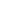 Let the record stand right now that we will not have good umpiring. This is a fact, and the sooner we all understand that, the better off we will be. We will have balls that bounce in the dirt that will be called strikes, and we will have balls over our heads that will be called strikes. Likewise, the opposite will happen with the strike zone while we are pitching. The boys will not be allowed at any time to show any emotion against the umpire. They will not shake their head, or pout, or say anything to the umpire. This is my job, and I will do it well. I once got paid to handle those guys, and I will let them know when they need to hear something. I am really doing all of you parents a favor that you probably don't realize at this point. I have taken out any work at all for you except to get them there on time and enjoy. The thing that these boys need to hear is that you enjoyed watching them and you hope that they had fun. I know that it is going to be very hard not to coach from the stands and yell encouraging things to your son, but I am confident that this works in a negative way for their development and their enjoyment. Trust me on this. I am not saying that you cannot clap for your kids when they do well. I am saying that if you hand your child over to me to coach them, then let me do that job.A large part of how your child improves is your responsibility. The difference for kids at this level is the amount of repetition that they get. This goes with pitching, hitting and fielding. As a parent, you can help tremendously by playing catch, throwing batting practice, hitting ground balls, or finding an instructor who will do this in your place. The more of this your kids can get, the better. This is the one constant that I have found with players that reached the major leagues.... someone spent time with them away from the field.I am completely fine with your son getting lessons from whomever you see fit. The only problem I will have is if your instructor is telling your son not to follow the plan of the team. I will not teach a great deal of mechanics at the beginning, but I will teach mental approach, and expect the boys to comply. If I see something that your son is doing mechanically that is drastically wrong, I will talk with the instructor and clear things up. The same will hold true with pitching coaches. We will have a pitching philosophy and will teach the pitchers and catchers how to call a game, and why we choose the pitches we choose. There is no guessing. We will have a reason for the pitches that we throw. A pitching coach will be helpful for the boys to get their arms in shape and be ready to throw when spring arrives. Every boy on this team will be worked as a pitcher. We will not over use these young arms and will keep close watch on the number of innings that the boys are throwing.I will be throwing so much info at these boys that they are going to suffer from overload for a while, but eventually they are going to get it. I am a stickler about the thought process of the game. I will be talking non-stop about situational hitting, situational pitching, and defensive preparation. The question that they are going to hear the most is "What were you thinking?" What were you thinking when you threw that pitch? What were you thinking during that at bat? What were you thinking before the pitch was thrown, were you anticipating anything? I am a firm believer that this game is more mental than physical, and the mental may be more difficult, but can be taught and can be learned by a 10- and 11-year-old. If it sounds like I am going to be demanding of these boys, you are exactly right. I am demanding their attention, and the other thing that I am going to require is effort. Their attitude, their concentration, and their effort are the things that they can control. If they give me these things every time they show up, they will have a great experience.The best situation for all of us is for you to plan on handing these kids over to me and the assistant coaches when you drop them off, and plan on them being mine for the 2 or so hours that we have scheduled for a game, or the time that we have scheduled for the practice. I would like for these boys to have some responsibility for having their own water, not needing you to keep running to the concession stand or having parents behind the dugout asking their son if they are thirsty, or hungry, or too hot, and I would appreciate if you would share this information with other invited guests...like grandparents. If there is an injury, obviously we will get you to help, but besides that, let's pretend that they are at work for a short amount of time and that you have been granted the pleasure of watching. I will have them at games early so we can get stretched and loosened up, and I will have a meeting with just the boys after the game. After the meeting, they are all yours again. As I am writing this, I sound like the little league Nazi, but I believe that this will make things easier for everyone involved.I truly believe that the family is the most important institution in the lives of these guys. That said; l think that the family events are much more important than the sports events. I just ask that you are considerate of the rest of the team and let the team manager, and myself know when you will miss, and to let us know as soon as possible. I know that there will be times when I am going to miss either for family reasons, for other commitments. If your son misses a game or a practice, it is not the end of the world, but there may be some sort of repercussion, just out of respect for the kids that put the effort into making it. The kind of repercussions could possibly be running, altered playing time, or position in the batting order.Speaking of batting order, I would like to address that right from the top as well seeing that next to playing time this is the second most complained about issue, or actually tied for second with position on the defensive field. Once again, I need you to know that I am trying to develop each boy individually, and I will give them a chance to learn and play any position that they are interested in. I also believe that this team will be competitive and when we get into situations where we are focusing on winning; like a tournament for example; we are going to put the boys in the position that will give the team the best opportunity. I will talk with the boys individually and have them tell me what their favorite position is and what other position they would like to learn about. As this season progresses, there is a chance that your son may be playing a position that they don't necessarily like, but I will need your support about their role on the team. I know that times have changed, but one of the greatest lessons that my father taught me was that my coach was always right...even when he was wrong. The principle is a great life lesson about how things really work. I hope that I will have enough humility to come to your son if I treated him wrong and apologize. Our culture has lost this respect for authority mostly because the kids hear the parents constantly complaining about the teachers and coaches of the child.I need all of you to know that we are most likely going to lose many games this year. The main reason is that we need to find out how we measure up with the local talent pool. The only way to do this is to play against some of the best teams. I am convinced that if the boys put their work in at home, and give me their best effort, that we will be able to play with just about any team. Time will tell. I also believe that there is enough local talent that we will not have to do a large amount of travel, if any. This may be disappointing for those of you who only play baseball and look forward to the out of town experiences, but I also know that this is a relief for the parents that have traveled throughout the US and Canada for hockey and soccer looking for better competition. In my experiences, we have traveled all over the Midwest and have found just as good competition right in our back yard. If this season goes well, we will entertain the idea of travel in the future.The boys will be required to show up ready to play every time they come to the field. Shirts tucked in, hats on straight, and pants not drooping down to their knees. There is not an excuse for lack of hustle on a baseball field. From the first step outside the dugout they will hustle. They will have a fast jog to their position, to the plate, and back to the bench when they make an out. We will run out every hit harder than any team we will play, and will learn how to always back up a play to help our teammates. Every single play, every player will be required to move to a spot. Players that do not hustle and run out balls will not play. The boys will catch on to this quickly. The game of baseball becomes very boring when players are not thinking about the next play and what they possibly could do to help the team. Players on the bench will not be messing around. I will constantly be talking with them about situations and what they would be doing if they were in a specific position, or if they were the batter. There is as much to learn on the bench as there is on the field if the boys want to learn. All of this will take some time for the boys to conform to. They are boys and I am not trying to take away from that, but I do believe that they can bear down and concentrate hard for just a little while during the games and practices.I know this works because this was how I was taught the game and how our parents acted in the stands. We started our little league team when I was 10 years old in a little suburb of Columbus, Ohio. We had a very disciplined coach that expected the same from us. We committed 8 summers to this man and we were rewarded for our efforts. I went to Michigan, one went to Duke, one to Miami of Florida, two went to North Carolina, one went to Central Florida, one went to Kent State, and most of the others played smaller division one or division two baseball. Four of us went on to play professionally. This was coming from a town where no one had ever been recruited by any colleges. I am not saying that this is what is going to happen to our boys, but what I do want you to see is that this system works. I know that right now you are asking yourself if this is what you want to get yourself into and I understand that for some of you it may not be the right fit. I also think that there is a great opportunity for these boys to grow together and learn some lessons that will go beyond their baseball experience. Let me know as soon as possible whether this is a commitment that you and your son want to make.Thanks,Mike MathenyARTICLE BY CAL RIPKEN, JR.	For a youth coach, nothing beats a group of supportive parents who get their kids to practice and games on time, pitch in when asked, and encourage the players throughout the course of the season. There is a fine line, however, between being supportive and getting in the way.It is important for parents to support their kid’s athletic interests and to encourage their participation in sports. The importance of maintaining an active lifestyle cannot be underestimated when it comes to developing healthy habits that will lead to a better quality of life as kids get older. Understanding how exercise and sports participation can help prevent obesity and the health risks that come with being overweight is an important life lesson.It’s just as important, however, for kids to learn what it means to be part of a team and to perform in an environment that is separated from too much parental interference. Of course, kids love to see and hear the support of their families while competing, and coaches love having a group of supportive parents. But, unless you are an actual member of the coaching staff or are assisting the team in another official capacity, give your kids some space when they are competing.Getting too involved in the learning process that kids go through when participating in youth sports can lead to confusion that results in on-field paralysis. If your child is listening for your voice instead of focusing on what the coaches might be saying or is trying to listen to both of you at the same time, he or she is either going to wait too long to react or is going to respond inappropriately at least in the coach’s view.If you want to coach, sign up for that responsibility before the season starts. Otherwise, save your coaching for the backyard. Even if you shout out an instruction that your kid follows, and you know that you are right, if it’s not what the child is being instructed to do by the coach, you are causing the team to function less efficiently and undermining the team’s authority figures.That type of behavior does not set a good example for our kids. Throughout life we are faced with situations in which we work for somebody who has a different approach than we do or we are assigned to work on a project with a group of people who may think differently or might not be true team players. In those instances, it is our responsibility to learn to function efficiently within that environment. Teaching our kids to freelance or deviate from the system that has been established is setting them up for a lifetime of frustration and other personal and professional difficulties.  Youth sports provides parents with the best of both worlds: You get an opportunity to be close to your kids and support them they know you are there and enjoy having you around while at the same time letting go and allowing them to learn how to function independently, socialize and interact with authority figures.If something serious happens like an injury or illness you are there to take care of everything. If something good happens you are there to shout your approval. If something bad happens you can provide encouragement. Instead of getting caught up in what the coach is doing or trying to correct every mistake, enjoy this opportunity to be close to your kids and allow them to do something they love while still giving them the chance to grow up and expand their horizons.Sharing the sports experience should be something that parents and kids look forward to, something that creates wonderful memories that can last a lifetime. Sports are meant to be a diversion, not a source of stress, tension or disagreement between you and your child or you and your child’s coach. Show up, support your kids, play with them at home, and most of all, enjoy the moment. It goes by too fast not to.Here are some guidelines to help parents and their kids enjoy the sports experience: 

Let the players play and the coaches coach. Perhaps you played a sport at a high level and hope to pass that knowledge on to your children. Do it. But remember, there is a time and a place for everything. Your kids are tuned into your voice, so if a play is going on during a game and you are shouting instructions, your child is going to hear them. What do you think is going to happen if the coaches and other parents are shouting as well? Maybe you all are shouting the same instructions or maybe you are shouting three different sets of instructions. On the field, when the game is being played, the players should be listening to their coaches for better or worse. Otherwise they may do something that disrupts the team, and as they get older they may not respect or listen to their coaches the way that they should.It’s okay when you are playing in the backyard at home or watching a game together on television to point out different methods of doing certain things on a ball field. Those are great teachable moments that allow parents and kids to bond through sports. But, when the game starts, the coach is the designated authority figure, and it’s important for kids to understand the importance of respecting and listening to those in positions of authority as they grow up.Stay out of the dugout or bench areas. The dugout or bench area is for the team and the coaches. It’s a place where they go to listen, observe, support their teammates, be taught and unite as a group. Give them their space and let them become a team. This area is the coach’s domain. Sometimes things need to be said to athletes of all ages that are not necessarily what parents want to hear. Sometimes kids say things that parents don’t want to hear. And sometimes, coaches must have brutally honest conversations with players or about players that they should be able to have without worrying about who is standing next to them listening.Make sure your kids have everything they need equipment, water, sun screen, sports drinks and so on with them on the bench before the game starts. From that point on, they are part of the team. You are there to support them, but not to take care of them. They need to understand the necessity of managing their equipment, paying attention to what is happening on the field, supporting their teammates and giving their undivided attention to their coaches. These are the responsibilities that come with being on a team and understanding them is an important part of the maturing process. It is not only inappropriate for parents to be walking in and out of the bench area with snacks, ice towels, sun screen and drinks, but also it causes confusion and really hinders a coach’s ability to communicate successfully with his or her team.If you really feel that there is an urgent need for you to talk to your child or to give him or her something, wait until there is a stoppage in play and ask the kid to come and see you, making sure that he or she is back on the bench before play starts up again. Remember, there is going to be a day in the future when you can’t be there to do everything for your child. The time to begin preparing for that day is now. He or she has the team to depend on when something goes wrong or when a need arises,Teach your kids to respect the coaches. Coaches are educators, plain and simple. Just like a teacher, a good coach is someone a child is going to look up to and potentially remember for the rest of his or her life. Because kids generally enjoy sports and look forward to their games and practices, they may remember all their coaches good and bad. While it’s okay to teach your way at home in the backyard, remind your child that when he or she is on the field the coach is the boss. Your kids should go to practice understanding that they will try their best always to do what the coach asks of them even if it’s different from what mom or dad says. Nothing turns a coach off more than a kid who says, “my dad says I should do it this way.” Enough comments like that from kids will drive an adult out of coaching altogether, which is not healthy at a time when it is hard for youth leagues to find truly committed coaches.I doubt that many parents would send their kids to school without teaching them to respect the teacher. There may be more than one way to solve a math problem but imagine what would happen if a kid refused to perform a task that was being taught to the entire class because mom or dad said to do it a different way. There are great coaches out there who have so much to offer kids and many instances of successful adults citing coaches as the most important influences in their lives. Because of the time they are committing and the impact they can have on your children, they deserve the respect of you and your kids. So, make sure you give them and your children the space they need to be successful.PLAYER/PARENT AGREEMENT FORMMUST BE SIGNED AND RETURNED TO COACHING STAFF PRIOR TO TRYOUTS. This must be completed – legibly – and signed in all areas by both the player and his parent or guardian. By signing this form, the parent and player affirms reading and understanding the items addressed in the handbook.Player’s signature: ___________________________________________________ Date: _________Parent’s signature: ___________________________________________________ Date: _________Jason AndersonFields and Equipmentjacconstruction08@yahoo.com319-521-1113John BehnVice President10U – 12U Directorjohn.behn@hotmail.com319-3560-1689Connie CavinessTreasurerjrcougarbb@gmail.com319-560-2682Trent DonelsVice President13U-14U Directorcedarrapids@invisiblefence.com319-350-1499Bret HoyerPresidentbrhoyer@cr.k12.ia.us319-360-6558Amy StrasburgerSecretary7U-9U Directoramy@katalystsystemsimpact.com319-270-3237PLAYER:__________________________________________________________________LEVEL:_____UPARENT 1:ADDRESS:  ________________________________________________EMAIL:         ________________________________________________PHONE:       ________________________________________________PARENT 2:ADDRESS:  ________________________________________________EMAIL:         ________________________________________________PHONE:       ________________________________________________